ГКСОУ «Барско – Городищенская специальная (коррекционная) общеобразовательная школа – интернат 8 вида»План – конспект урока сельскохозяйственного труда в 8 классе «Составление рациона кормления крупного рогатого скота».                                                                                                                               Учитель: Семенов И. А.Апрель 2012Тема урока: Составление рациона кормления КРС.Цель урока: Формирование у учащихся умения составлять рацион кормления крупного рогатого скота (КРС).Задачи урока: Образовательная:1. Закрепление и систематизация знаний учащихся о видах кормов.2. Формирование понятия о рационе кормления.3. Решение задач по теме урока.Коррекционно – развививающая: 1. Развитие общеучебных умений (работа с таблицей, работа с текстом).2. Развитие словесно – логического мышления путем упражнения в классификации кормов.3. Развитие связной речи путем включения детей в беседу, обогащение словаря посредством работы с терминами.4. Развитие произвольного внимания.5. Развитие графомоторных навыков.Воспитательная: Воспитание самостоятельности, ответственности.Тип урока: Комбинированный.Межпредметные связи: Математика.Оборудование: Учебник, рабочая тетрадь, таблица, раздаточный материал (карточки с названиями кормов, форма для решения задачи).                                                      Ход урока.1.Организационный момент.- приветствую учеников;- проверяю списочный состав класса (дежурный докладывает об отсутствующих);- проверяю учеников на готовность к уроку (на парте должны находиться учебник, ручка, рабочая тетрадь);- слежу за осанкой.2. Актуализация знаний посредством  повторения ранее изученного материала.Учитель: - Ребята в прошлой четверти мы с вами изучали раздел сельскохозяйственного труда, связанный с животноводством, а именно, связанный с содержанием и кормлением крупного рогатого скота (КРС). Давайте вспомним, каких животных мы относим к КРС?Дети:- К крупному рогатому скоту относятся: коровы, быки, телята.Учитель:- Правильно! А для чего мы держим КРС, какую продукцию мы получаем от этих животных?Дети:- Мы держим этих животных для получения мяса, молока, шкур.Учитель:- Ребята, а что влияет на рост и развитие КРС, на количество и качество молока и мяса которые мы от них получаем?Дети:- На рост и развитие животных, а также на количество и качество их продукции влияет правильное содержание коров, а также правильно организованная система кормления животных.Учитель:- Давайте вспомним, на какие группы делятся корма для КРС?Дети:- Корма делятся на следующие группы:1. Зеленые корма.2. Грубые корма.3. Сочные корма.4. Концентрированные кормаУченики называют только группы, а наполняемость этих групп соответствующими кормами происходит в результате самостоятельной работы детей с раздаточным материалом (раздаю ученикам карточки с названиями кормов в хаотичном порядке по 2 карточки кроме 1 ученика с которым проводится индивидуальная работа,  ему даю карточки с названием более распространенных и применяемых в нашем хозяйстве кормов, это зеленая трава и картофель, относящиеся к группам зеленых и сочных кормов соответственно). Ребята обдумывают ответы (1-2 мин.), затем в очередности поднятой руки выходят  к доске и прикрепляют названия кормов в соответствующую группу кормов.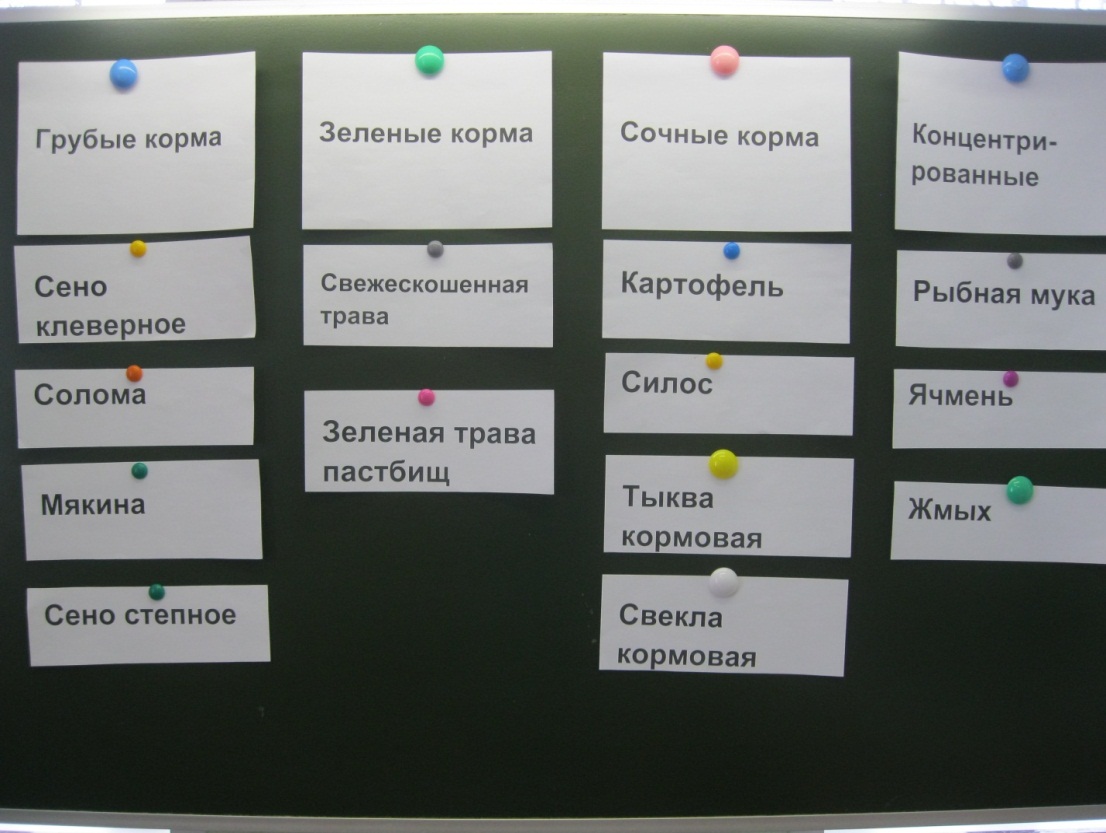 2.1.Подведение итогов повторения.К основным кормам относятся 4 группы кормов со следующими названиями (зачитываю). Хорошо справились с заданием (называю учеников и хвалю), есть недочеты (называю учеников и указываю на ошибки и недочеты, прошу быть более внимательными).3. Изложение нового материала.Кормов существует большое количество и разнообразие, но самое главное их необходимо подобрать правильно, так что бы корова получала в день столько питательных веществ, сколько ей необходимо для обеспечения хорошего здоровья  и высокой продуктивности. Поэтому кормление коров должно быть разнообразным и должно включать в себя несколько кормов. Набор таких кормов называют рационом кормления. Сегодня на уроке мы познакомимся с определением рациона кормления и будем учиться составлять рацион кормления КРС, а в частности  коровы. - оглашение темы урока и запись темы в тетрадь.Учитель: Ребята откройте тетрадь и запишите число и тему урока: «Составление рациона кормления для крупного рогатого скота».Кто записал, откройте учебник на странице 167 и прочитайте, что такое рацион? (Выбираю 1- 2 человек читать вслух, слежу за правильностью проговаривания слов, интонацию).- дети, какой можно сделать вывод из прочитанного материала, что же такое рацион?Ученики из текста «рацион кормления» должны выбрать определение рациона (выслушиваются версии 3 – 4 учеников).Учитель:-Давайте запишем определение в тетрадь.Рацион – это набор различных кормов в количествах, соответствующих по содержанию питательных веществ, норме кормления.-Давайте поподробнее разберем это определение.Набор кормов, это те корма, которые мы с вами повторили в начале урока, но конечно не все, а определенная часть причем:- Каких кормов должно быть больше?Дети: Сочных, затем грубых и потом концентрированных.Я выбираю произвольно несколько кормов и располагаю в столбик, и спрашиваю является ли это рационом?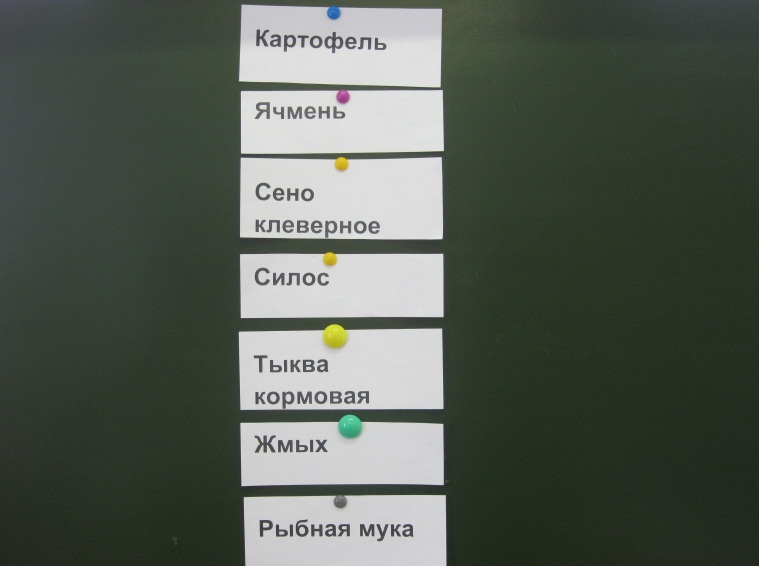 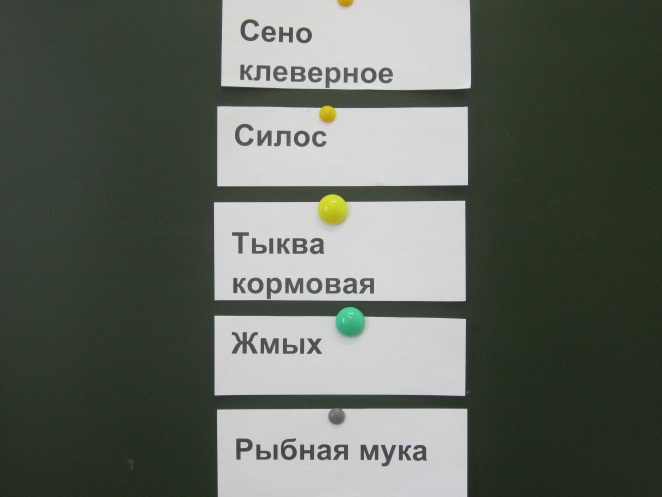 Ученики:- Да, является!Учитель:- А чего не хватает?Ученики:- Количество корма! Учитель:- Правильно, а это есть норма кормления, которая есть у нас в определении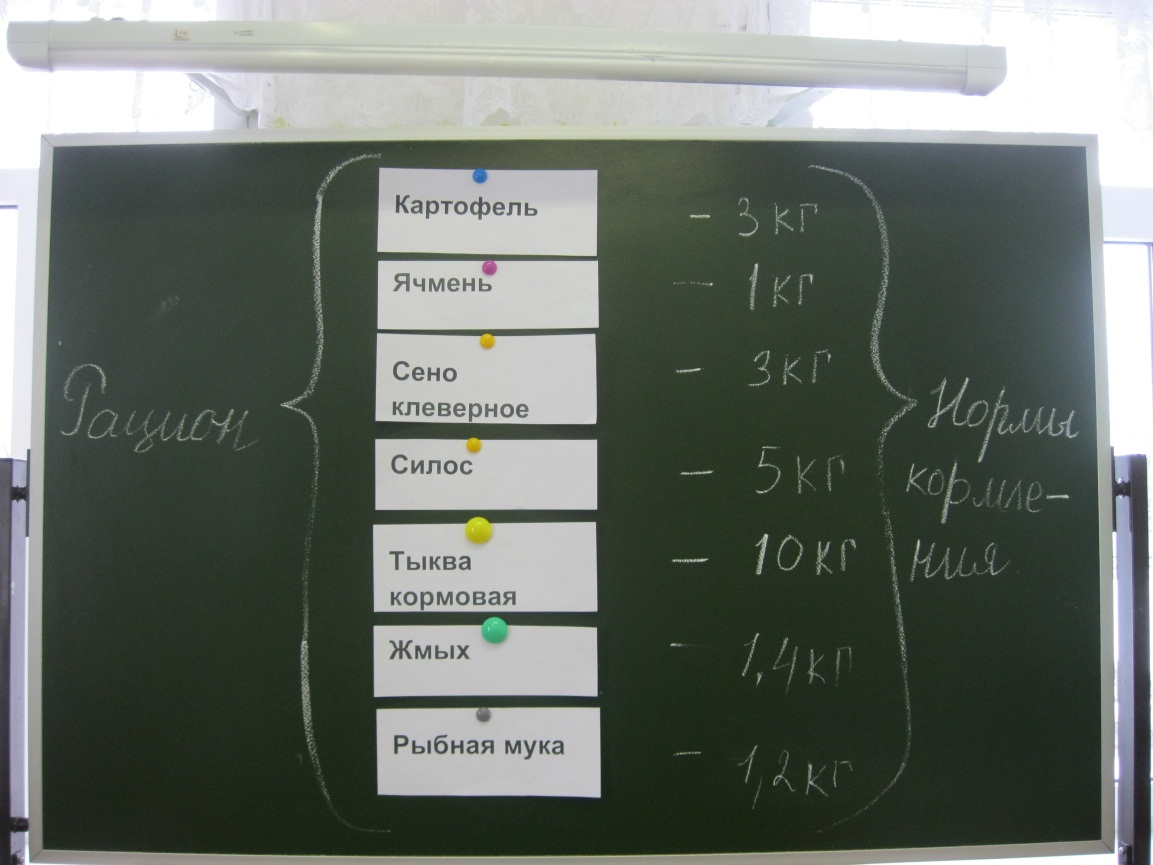 Учитель:- От чего  зависят нормы кормления?Ученики:- От массы и от надоя.В сельском хозяйстве общее количество корма, то есть дневную норму, выражать в кормовых единицах (К.Е.), потому, что К.Е. не только выражают количество, но и питательность кормов а это еще 1 часть нашего определения.Количество К.Е. в разных кормах разное давайте в этом убедимся, обратившись к таблице на стр. 166, но перед этим проведем физкультминутку.3.1. Физкультминутка. Работа с таблицей    Соотношение кормовых единиц и количества корма.Учитель:- назовите сколько кормовых единиц в соломе, овсе, свекле и т. д. ……Дети: - работают с табличными значениями и делают вывод по питательности и проводят взаимосвязь питательности и количества корма.3.2. Подведение итогов  по изученному материалу.Учитель: - Давайте подведем итог: При составлении рациона кормления, важно учитывать не только, сколько дали корма, но и его питательность, то есть количество кормовых единиц. 4. Практическая работа.Зная количество кормовых единиц можно составлять рационы кормления, давайте вместе это и сделаем. Сейчас вам раздам карточки.Карточка для решения задач.Составить рацион кормления если:Дано: 5 кормовых единиц.Схема:2сочных корма-2грубых корма-1концентрированный корм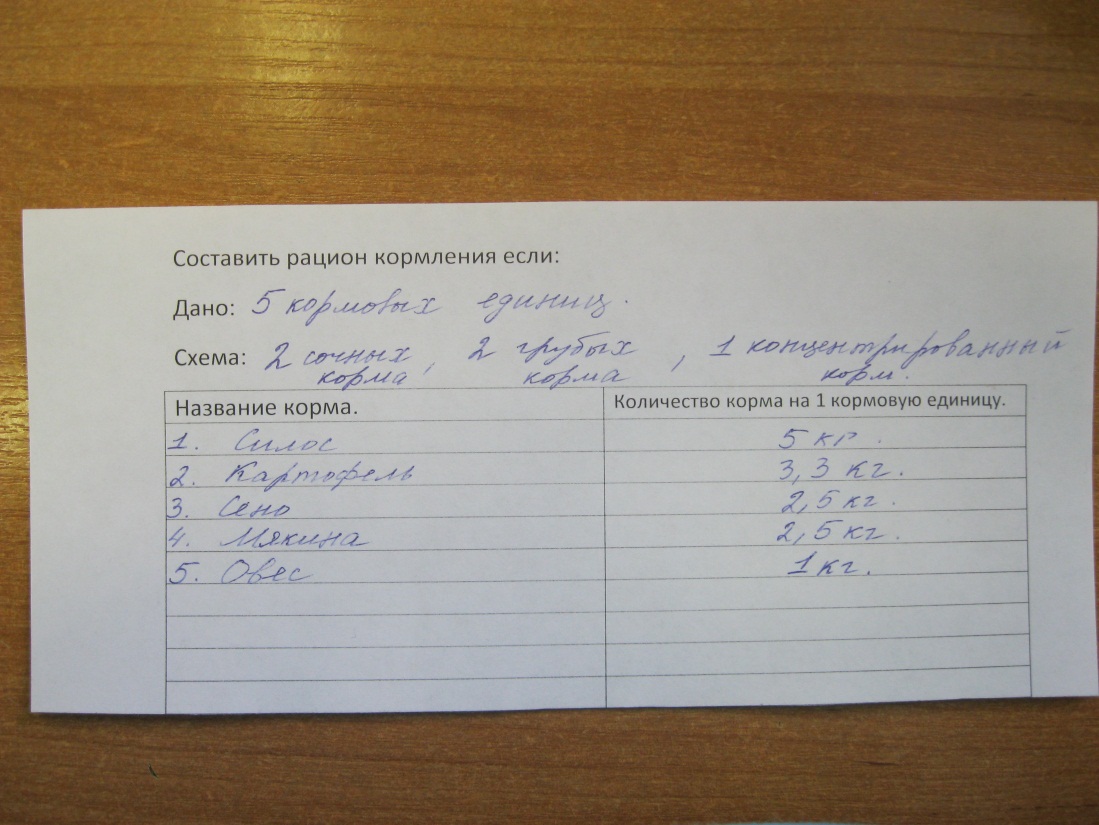 Задачу решаем все вместе, записывая в карточки.Затем даю еще 1 задачу (6 К.Е.), одного ученика вызываю к доске (комментированное решение).Если остается время даю еще по 1 задаче.5.Подведение итогов.  -  что было пройдено на уроке и для чего нам это пригодится;- что было легко и не очень (каждый высказывает свое мнение)- оценка за урок. Учитывается активность учеников в обсуждении материала, правильность  ответов при решении задач.Наименование кормаКоличество кормовых единиц в 1 кг. корма.Количество корма (кг) в 1 кормовой единице.Сено луговое 0,42 2,4 Сено степное 0,44 2,3 Сено клеверное 0,52 2 Солома пшеничная0,22 4,5 Солома овсяная 0,31 3,2 Мякина пшеничная 0,4 2,5 Силос кукурузный 0,2 5 Картофель 0,3 3,Э Свекла кормовая 0,12 8,3 Тыква кормовая 0,1 10  Ячмень (зерно) 1,21 0,8 Овес (зерно) 1 1  Отруби ячменные 0,7           1,4  Отруби пшеничные 0,78                     1,3 Мучная пыль 0,62           1,6 Жмых подсолнечниковый 1,09                     0,9 Жом свекловичный (сушеный).0,851,2Мясокостная мука 0,79 1,26 Рыбная мука 0,83 1,2 Название корма.Количество корма на 1 кормовую единицу.